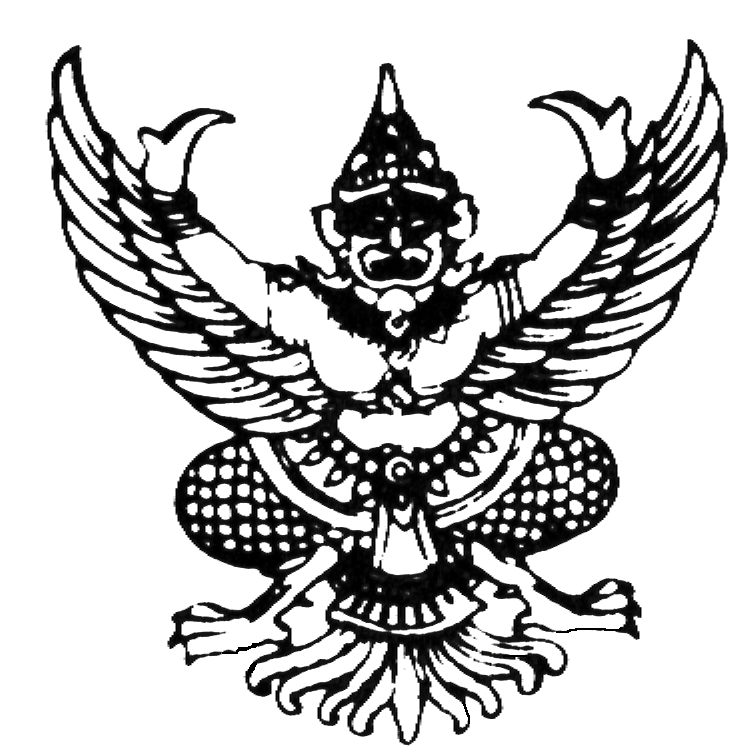 บันทึกข้อความส่วนราชการ...................................................................................................................................................ที่  ..........................................................................วันที่................................................................................   เรื่อง  เสนอผลงานทางวิชาการเพื่อขอประเมินผลการสอนเรียน คณบดีคณะวิทยาศาสตร์และเทคโนโลยี		ด้วยข้าพเจ้า  (นาย/นาง/นางสาว).......................................................................................วุฒิปริญญา (  ) ตรี (  ) โท (  ) เอก ปฏิบัติหน้าที่การสอนมาแล้วไม่น้อยกว่า  (  ) 6 ปี  (  ) 4 ปี  (  ) 1 ปี       ข้าพเจ้าได้จัดทำเอกสารประกอบการสอน  หรือเอกสารคำสอนเพื่อใช้ประกอบการขอกำหนดตำแหน่งทางวิชาการ  รายวิชา...............................................รหัสวิชา..................................................ทั้งนี้ข้าพเจ้าประสงค์จะขอประเมินผลการสอนล่วงหน้าเพื่อใช้ประกอบการขอกำหนดตำแหน่งและแต่งตั้งให้ดำรงตำแหน่ง (  )  ผู้ช่วยศาสตราจารย์   (  ) รองศาสตราจารย์ (  )  ศาสตราจารย์เพื่อขอประเมินผลการสอน ทั้งนี้ข้าพเจ้าได้แนบข้าพเจ้าขอรับรองว่า  ข้าพเจ้าเป็นเจ้าของผลงานทางวิชาการที่ใช้ประกอบการเรียนการสอน  ข้าพเจ้าไม่ได้ลอกเลียนผลงานทางวิชาการของผู้หนึ่งผู้ใด  โดยที่ไม่ได้อ้างอิงเป็นอันขาดและรายวิชาที่เขียนเอกสารประกอบการสอนหรือเอกสารคำสอนเล่มนี้ใช้ประกอบการสอนรายวิชาตามหลักสูตรที่มหาวิทยาลัยกำหนด  		จึงเรียนมาเพื่อโปรดพิจารณาดำเนินการต่อไปด้วย จักขอบคุณยิ่งลงชื่อ.......................................................      (.......................................................)ตำแหน่ง...................................................1.แบบฟอร์มขอส่งประเมินเอกสารประกอบการสอน/เอกสารคำสอนจำนวน1   ชุด2.เอกสารประกอบการสอนหรือเอกสารคำสอน  12 ชุด